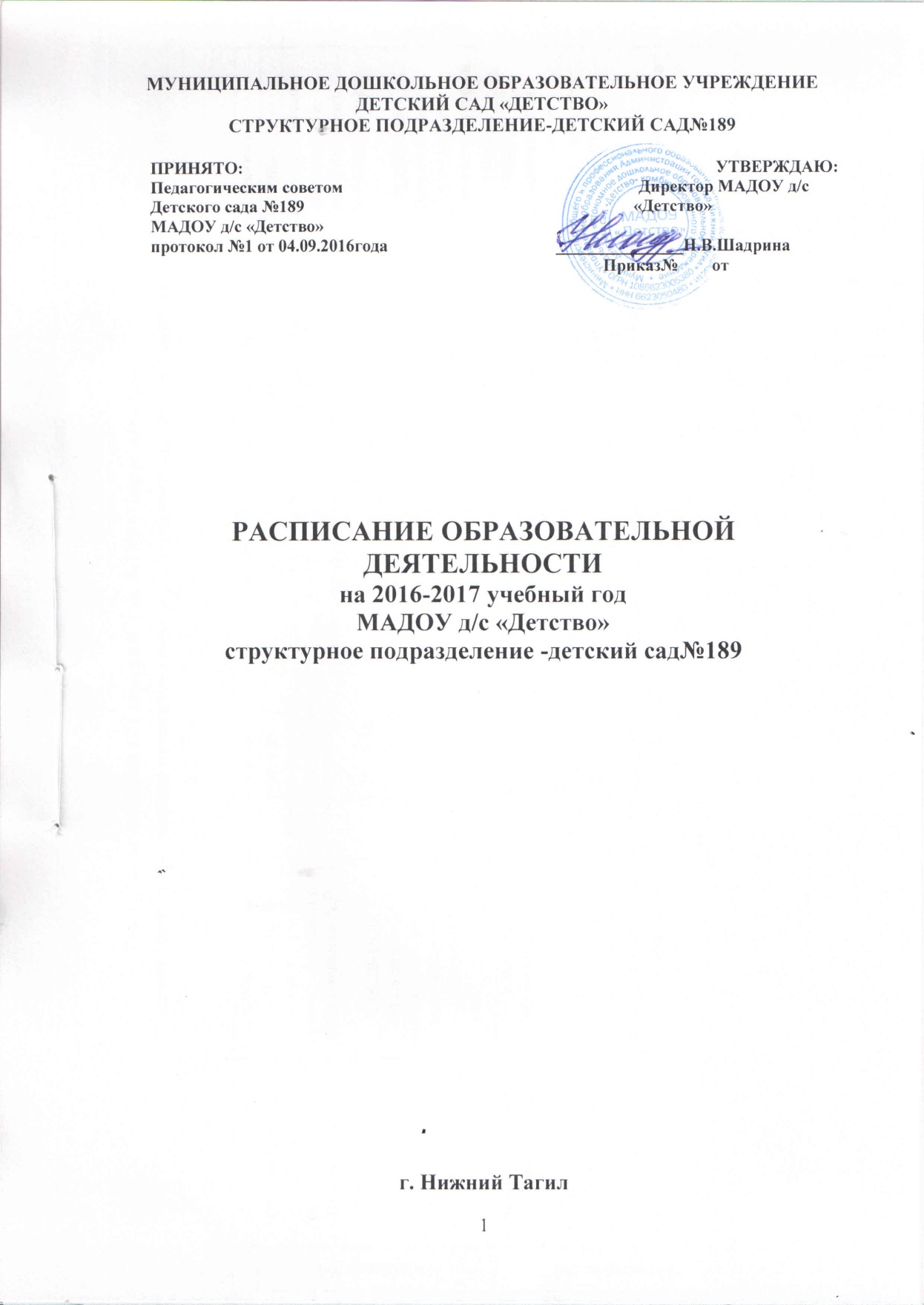 Расписание занятий СП детский  сад №189 «Парус детства»(расписание непрерывной непосредственно образовательной деятельности)на 2016-2017 учебный годпонедельниквторниксредачетвергпятница1младшая №1Гребенькова Елена ОлеговнаВирясова Ольга Анатольевна8.50-9.00Восприятие смысла музыки/  Ладушки1 р/м(Мышлявкина А.В.)15.20-15.38Эксперименты с материалами лепка  (по подгруппам)9.00-9.25РЭМП (математика и сенсорное развитие)(по подгруппам)15.20-15.30Двигательная деятельность(физическая культура в группе)9.00-9.10Восприятие смысла музыки (музыка) (Мышлявкина А.В.)15.20-15.38Эксперименты с материалами: лепка  (по подгруппам)9.00-9.25Ребенок и окр. мир(мир природы/соц. мир)(по подгруппам)15.45-16.10Физическое развитие(по подгруппам)9.00-9.25Коммуникативная деятельность(развитие речи)(по подгруппам)15.20-15.40Двигательная Деятельность(физическая культура в группе)2 младшая №2Чернышева Алла ВладимировнаВирясова Светлана Анатольевна9.00-9.15Художественная  деятельность(рисование)9.25-9.35Двигательная деятельность(физическая культура в группе/в)9.00-9.15Познавательная деятельность(мир природы./соц. мир)15.15-15.30Музыкальная деятельность/ Ладушки1 р/м(Мышлявкина А.В.)9.00-9.15Двигательная деятельность(физическая культура в зале/ф)9.25-9.40Коммуникативная деятельность(развитие речи)9.00-9.15Музыкальная деятельность(Мышлявкина А.В.)9.25-9.40Познавательная деятельность (ФЭМП)9.00-9.15Художественная деятельность (лепка/аппликация)15.35-15.50Двигательная деятельность(физическая культура в зале/в)2 младшая №3Вишнякова Жанна РифкатовнаСмирнова Юлия Александровна9.00-9.15Двигательная деятельность(физическая культура в зале/ф)9.25-9.35Художественная  деятельность(рисование)9.00-9.15Познавательно – исследовательская деятельность (мир природы./соц. мир)15.35-15.50Музыкальная деятельность/ «Ладушки»(Мышлявкина А.В.)9.00-9.15Коммуникативная деятельность(развитие речи)9.25-9.35Двигательная деятельность(физическая культура в группе/в)9.00-9.15Познавательно – исследовательская деятельность (ФЭМП)9.25-9.40Музыкальная деятельность(Мышлявкина А.В.)9.00-9.15Художественная деятельность (лепка/аппликация)15.15-15.30Двигательная деятельность(физическая культура в зале/в)2 младшая №11Музафарова Наталья АльбертовнаФролова Наталья Сергеевна9.00-9.15Художественная  деятельность(рисование)9.35-9.50Музыкальная деятельность Ладушки1 р/м(Мышлявкина А.В.)9.00-9.15Коммуникативная деятельность(развитие речи)15.15-15.30Двигательная деятельность(физическая культура в зале/в)9.00-9.15Познавательно – исследовательская деятельность(мир природы./соц. мир)9.25-9.35Двигательная деятельность(физическая культура в группе/в)9.00-9.15Познавательно – исследовательская деятельность (ФЭМП)11.45-12.00Двигательная деятельность(физическая культура в зале/ф)9.00-9.15Художественная деятельность (лепка/аппликация)9.35-9.50Музыкальная деятельность(Мышлявкина А.В.)средняя группа №4Бедринова Наталья ВладимировнаСысолятина Наталья Сергеевна9.00-9.20Художественная  деятельность(рисование)9.30-9.50Двигательная деятельность9.00-9.20Коммуникативная деятельность(развитие речи)9.30-9.50Мы живем на Урале16.00-16.20Музыкальная деятельность(Мышлявкина А.В.)9.00-9.20Познавательно – исследовательская деятельность (ФЭМП)9.30-9.50ОБЖ10.40-11.00Двигательная деятельность9.00-9.20Познавательно – исследовательская деятельность(мир природы./соц. мир)9.45-10.05Музыкальная деятельность(Мышлявкина А.В9.00-9.20Двигательная деятельность(физическая культура в зале)9.30-9.50Художественная деятельность (лепка/аппликация)Средняя группа №5Чупракова Наталья ВитальевнаФирсова Елена Александровна9.00-9.20Художественная  деятельность(рисование)9.50-10.10Двигательная деятельность(физическая культурав зале)9.00-9.20Музыкальная деятельность(Вирясова Н.А.)9.30-9.50Коммуникативная деятельность(развитие речи)9.00-9.20Познавательно – исследовательская деятельность(мир природы./соц. мир)9.30-9.40Мы живем на Урале11.05-11.30Двигательная деятельность на прогулке9.00-9.20Познавательно – исследовательская деятельность (ФЭМП)9.30-9.50ОБЖ15.30-15.45Музыкальная деятельность(Вирясова Н.А.)9.00-9.20Художественная деятельность (лепка/аппликация)9.30-9.50Двигательная деятельность(физическая культура в зале)Средняя группа №7Гордейчик Екатерина АлександровнаПутилова Елена Сергеевна9.00-9.20Художественная  деятельность(рисование)9.30-9.40ОБЖ10.35-10.55Двигательная деятельность на прогулке9.00-9.20Познавательно – исследовательская деятельность(мир природы./соц. Мир)9.30-9.50Музыкальная деятельность/Ладушки 1р/м(Вирясова Н.А.)9.00-9.20Познавательно – исследовательская деятельность (ФЭМП)9.30-9.50Двигательная деятельность(физическая культура в зале)9.00-9.20Коммуникативная деятельность(развитие речи)15.50-16.05Музыкальная деятельность(Вирясова Н.А.)9.00-9.20Художественная деятельность (лепка/аппликация)9.30-9.40Мы живем на Урале 11.45-12.05Двигательная деятельность(физическая культура в зале)Средняя группа №8Жарикова Дарья АндреевнаАртамонова Елена Владимировна9.00-9.20Художественная  деятельность(рисование)9.30-9.50Мы живем на Урале10.25-10.45Музыкальная деятельность/Ладушки 1р/м(Мышлявкина А.В.)9.00-9.20Двигательная деятельность(физическая культура в зале)9.30-9.50Коммуникативная деятельность(развитие речи)9.00-9.20Познавательно – исследовательская деятельность(мир природы./соц. мир)9.35-9.55Музыкальная деятельность(Мышлявкина А.В.)9.00-9.20Познавательно – исследовательская деятельность (ФЭМП)9.30-9.50Двигательная деятельность(физическая культура в зале)9.00-9.20Художественная деятельность (лепка/аппликация)9.30-9.50ОБЖ10.40-11.00Двигательная деятельность на прогулкеСтаршая группа№6Ржавитина Ирина СергеевнаДовгая Евгения Сергеевна9.00-9.25Художественная деятельность(рисование)9.35-10.00Познавательно – исследовательская деятельность(мир природы)11.30-12.00Двигательная деятельность на прогулке9.00-9.25Коммуникативная деятельность(развитие речи)10.00-10.25Музыкальная деятельность/Ладушки 1р/м(Вирясова Н.А.)16.00-16.25.              ОБЖ9.00-9.25Познавательно – исследовательская деятельность (ФЭМП)9.50—10.15Двигательная деятельность(физическая культура в зале)10.10-10.35Художественная  деятельность(рисование)9.00-9.25Двигательная деятельность (физическая культура в зале)9.35-10.00Коммуникативная деятельность(развитие речи)16.10-16.35Мы живем на Урале9.00-9.25Познавательно – исследовательская деятельность(соц. мир)9.35-10.00Художественная деятельность(лепка/аппликация)11.50-12.20Музыкальная деятельность(Вирясова Н.А.)Старшая группа№9Каримова Ирина ВладимировнаОсиева Айсель Мамедовна9.00-9.25Познавательно – исследовательская деятельность(мир природы)9.35-10.00Художественная деятельность(рисование)11.00-11.25Двигательная деятельность на прогулке9.00-9.25Коммуникативная деятельность(развитие речи)9.35-10.00Двигательная деятельность(физическая культура в зале)16.10-16.35ОБЖ9.00-9.25Познавательно – исследовательская деятельность (ФЭМП)9.35-10.00Художественная деятельность(рисование)11.00-11.25Музыкальная деятельность(Вирясова Н.А.)16.10-16.35Мы живем на Урале9.00-9.25Познавательно – исследовательская деятельность(соц. мир)9.35-10.00Художественная деятельность(лепка/аппликация)10.10-10.35Двигательная деятельность(физическая культура в зале)9.00-9.25Музыкальная деятельность/Ладушки 1р/м(Вирясова Н.А.)9.35-10.00Коммуникативная деятельность(развитие речи)Подготовительная группа №10Кохан анна ЮрьевнаСоколова Светлана Геннадьевна9.00-9.30Музыкальная деятельность(Вирясова Н.А.)9.40-10.10Коммуникативная деятельность(развитие речи)10.20-10.50Художественная деятельность(рисование)9.00-9.30Познавательно – исследовательская деятельность(соц. мир)9.40-10.10Двигательная деятельность(физическая культура в зале)10.20-10.50Художественная деятельность(рисование)9.00-9.30Познавательно – исследовательская деятельность (ФЭМП)9.40-10.10Познавательно – исследовательская деятельность(мир природы)10.20-10.50Музыкальная деятельность/Ладушки1р/м(Вирясова Н.А.)16.10-16.35Мы живем на Урале9.00-9.30Коммуникативная деятельность(развитие речи)9.40-10.10Познавательно – исследовательская деятельность (соц. мир)10.40-11.10Двигательная деятельность(физическая культура в зале)16.10-16.35ОБЖ9.00-9.30Художественная деятельность(лепка/аппликация)9.40-10.10Познавательно – исследовательская деятельность (ФЭМП)12.10-12.40Двигательная деятельность на прогулке